Конкурсная программа для 2-4 классов «Правильное питание – залог здоровья»Учитель: Лембович В.И.Цели:дать основы здорового образа жизни,научить ценить и сохранять собственное здоровье,развивать кругозор и познавательную деятельность.Музыка: Улыбка, «На зарядку», «Я прививки не боюсь», «Кручу педали, кручу», «Какой чудесный день».									Оборудование, плакаты, карточки, компьютер, мультимедийная установка, презентация (содержит 22 слайда).									Слайд 1													Ход мероприятия											На доске плакат дерева.Слайд 2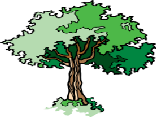 Ведущий: Обратите внимание на это дерево. 								Чем отличается правая сторона от левой? Что нужно для того, чтобы ожила его левая сторона?А что нужно, для того чтобы был здоров человек?				Здоровье человека – это главная ценность в жизни. Его не купишь ни за какие деньги. Будучи больным, вы не сможете воплотить в жизнь свои мечты, не сможете отдать свои силы на созидание.Слайд 3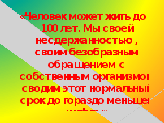 	Невозможно не процитировать слова ученого биолога Павлова: «Человек может жить до 100 лет. Мы своей несдержанностью , своим безобразным обращением с собственным организмом сводим этот нормальный срок до гораздо меньшей цифры».	В сегодняшнем мероприятии мы попробуем оживить дерево и узнать, что же нужно для того, чтобы был здоров человек.								Вам предстоит выполнить 12 заданий, которые помогут вам знать и вести ЗОЖ.(Дети выбирают листочки, на которых написаны пословицы и поговорки о ЗОЖ и название конкурса, если справляются с заданием, прикрепляют его к дереву.)1 конкурс «Здоровье»Слайд 4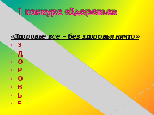 «Здоровье все – без здоровья ничто»								Нужно на каждую букву этого слова найти слова, которые имеют отношение к здоровью, к ЗОЖ.З – зарядка		Д –диета		О – отдых		Р – режим		О – отдыхВ – вода, витамины		Ь –				Е – еда2 конкурс «Режим»Слайд 5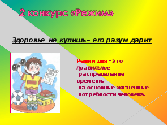 « Здоровье не купишь – его разум дарит»Вызываются дети в круг, выдаются карточки с режимными моментами. Пока играет музыка, встать в правильном режимном порядке.7.00 – подъем	7.15 – зарядка	7.30 – завтрак	8.30 – 13.15 – уроки (школа)	    12. 00 – обед	13.30 – прогулка	14.00 – уроки (домашнее задание)	16.00 – отдых 19.00 – ужин  21.00 – сон3 конкурс «Правильное питание»Слайд 6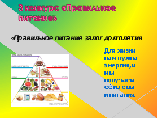 «Правильное питание залог долголетия»								     Суп в стакане – это круто!								          Приготовлю на минуту! 								       «Кириешки» и хот доги								             Уплетаем в обе щеки!										        Чипсы – просто объедение!									                Все хрустим мы упоенье!									           Компот варить нам нет нужды									     Ты даже не пытайся!											  Вот порошок – добавь воды										      И соком наслаждайся!										       «Чупа-чупсы» я люблю,								             Насаждаюсь ими.											              Кока-колу часто пью									      		      С друзьями своими.											      И жвачки и конфеты, 										       Вкусные сухарики,										        Чипсы , «чупсики», хот доги									          Всем нам очень нравятся!Скажите, пользуетесь ли вы продуктами быстрого приготовления? А чем они вредны?Вы правы, они вызывают очень много заболеваний: кариес, гастрит, дисбактериоз, и др. (На карточках написаны продукты питания полезные и вредные, нужно выбрать полезные) Чипсы, сухарики, лимонад, сосиски, кока-кола, жвачки, конфеты, хот-доги, суп в стакане, каша, компот, сок, салат, ягоды, кефир, мясо, варенье, котлета, хлеб.4 конкурс «Частокол»Слайд 7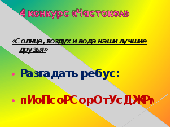 «Солнце, воздух и вода наши лучшие друзья»Разгадать ребус.пИоПсоРСорОтУсДЖРм«Дружи со спортом»5 конкурс «Спорт»Слайд 8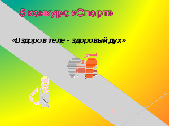 «В здоров теле – здоровый дух»									   Две команды. Каждой команде показывают карточки с различными видами спорта. Нужно их изобразить. (штангист, бегун, пловец, лыжник,…)6 конкурс «Вредные привычки»Слайд 9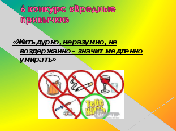 «Жить дурно, неразумно, не воздержанно – значит медленно умирать»Назовите вредные привычки? (по цепочке выходят и называют)					Чтобы вас всех поднять к доске не понадобилось очень мало времени. Вот так же быстро табак, алкоголь, наркотики разрушают внутренние органы человека и всю его жизнь.														А сейчас попрошу вас назвать причины, из-за которых чаще всего начинают курить, употреблять алкоголь, наркотики. (Из любопытства, от скуки, за компанию и т.д.)7 конкурс «Ха-ха-ха»Слайд 10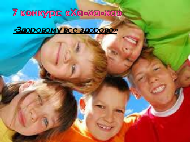 «Здоровому все здорово»Американские ученые выяснили, что когда человек смеется, в его легкие поступает почти в раз больше воздуха. Кроме того, смех прекрасно тренирует голосовые связки. И наконец минута смеха равна 45 минутам отдыха. Так что смейтесь на здоровье. (Встают вкруг, первый говорит ха, второй ха-ха и т.д.)8 конкурс «Природные лекари»Слайды 11-15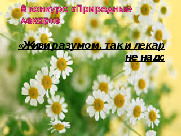 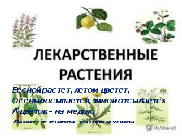 «Живи разумом, так и лекаря не надо»Загадки о лекарственных растениях							         1.Весной растет, летом цветет,								        Осенью осыпается, зимой отсыпается						                          А цветок – на медок,										          Лечит от гриппа, кашля и хрипа. (Липа)2. Растет она вокруг,											    Она и врач и друг.									                        Как иглы – волоски										          Покрыли все листки								                              Сломи хоть волосок –											       И каплет едкий сок!											     На кожу – хоть ори											    Ой-ой-ой волдыри!											     Но если дружишь с ней –									              Ты многих здоровей:											       В ней витаминной клад,							                           Весной ее едят. (Крапива)3. Есть корень кривой и рогатый,								 Целебною силой богатый,										      И может, два века он ждет человека								           В чащобе лесной под кедровой сосной. (Женьшень)4. Почему я от дороги											 Далеко не отхожу?										             Если ты поранишь ноги,										         Я им помощь окажу. (Подорожник)9 конкурс «Черный ящик»Слайд 16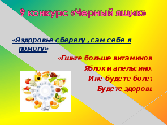 «Я здоровье сберегу , сам себе я помогу»							      «Ешьте больше витаминов –									          Яблок и апельсинов!											       И не будете болеть										         Будете здоровы!											        (Овощи , фрукты очень полезны, в них содержится много витаминов)10 конкурс «Дружные пары»Слайд 17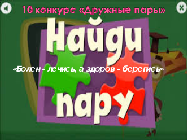 «Болен – лечись, а здоров – берегись»Танец. У каждого карточки, нужно встать парами.А) ногти А) ножницы	Б) руки Б) мыло	В) Нос В) носовой платок	Г) волосы Г) Расческа	Д) зубы Д) зубная паста	Е) ноги Е) таз с водой	Ж) голова Ж) шляпа З)одежда З) щетка11 конкурс «Зарядка»Слайд 18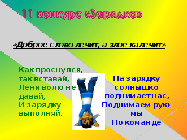 «Доброе слово лечит, а злое калечит»Если говорю вежливое слово приседайте, а если нет не выполняете команду.12 конкурс «Волшебный стул»Слайд 19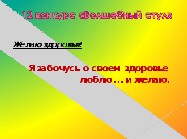 Желаю здоровья!											     Каждый, кто садится на стул, обладает только хорошими качествами.		         Выходят, садятся и говорят: Я забочусь о своем здоровье и люблю … и желаю…».Ведущая: Посмотрите на наше дерево. Что с ним произошло?Слайд 20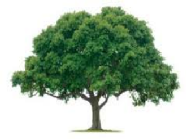 Каждый человек хозяин своей жизни и здоровья. Берегите свое здоровье!Слайды 21-22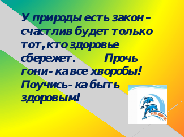 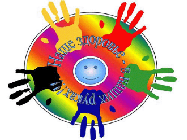 